附件：（请长按二维码→识别→打开）1.2023年顺昌县卫生系统公开招聘紧缺急需专业工作人员简章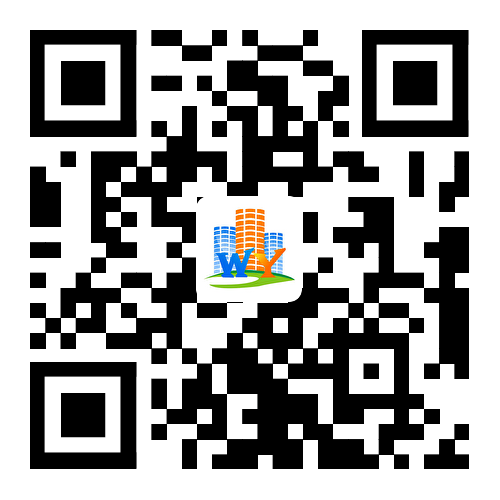 2.2023年顺昌县卫生系统公开招聘紧缺急需专业人员报名登记表（请考生在报名表名称后备注：岗位+姓名）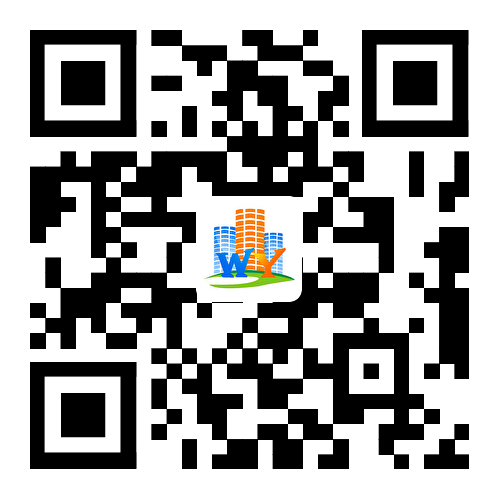 